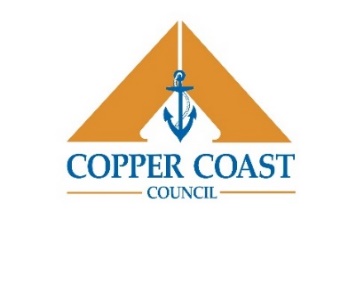 BARKING DOG COMPLAINTS FORM AND DIARYATTENTION:	Animal Management OfficerThe barking of dogs is one of the most common complaints about dogs.  Barking is a dog’s natural way of communicating and can be protection for the home owner.  It is an offence when a dog creates a noise by barking (or anything else) which persistently occurs or continues to such a degree that it unreasonably interferes with the peace, comfort or convenience of a person.Dog owners are responsible for making sure dog barking does not become a problem.  Some people are very sensitive to noise.  If a complaint is made, regardless of how trivial it may seem, it is a responsibility of the Animal Management Officer to act.DECLARATIONDIARY OF DISTURBANCES CAUSED BY DOG NOISEFor any queries regarding completing of this form and any nuisance dog related matter, please contact 
Council’s Animal Management Officer on (08) 8828 1200 (press 3).DIARY (FOURTEEN DAY) – DOG BARKING / NUISANCE COMPLAINTDog and Cat Management Act – Section 51 Grounds for a Control (Barking Dog or Nuisance Dog) Order and Section 43 Penalties.Nuisance Dog/s Details:Nuisance Dog/s Details:Insert – breed of dog, gender and primary colour, distinguishing featuresInsert – breed of dog, gender and primary colour, distinguishing featuresInsert – breed of dog, gender and primary colour, distinguishing featuresThe dog/s is believe to be belong to:The dog/s is believe to be belong to:Insert owner’s name, if knownInsert owner’s name, if knownInsert owner’s name, if knownThe dog/s is kept at:The dog/s is kept at:Insert address of where dog is keptInsert address of where dog is keptInsert address of where dog is keptHas created a nuisance by persistent barking or otherwise making a noise.Name of Person Lodging ComplaintAddress:Telephone (home)Telephone (mobile)Request that Council investigate the alleged nuisance and I undertake:Request that Council investigate the alleged nuisance and I undertake:Request that Council investigate the alleged nuisance and I undertake:Request that Council investigate the alleged nuisance and I undertake:To give full information to the Council as to this matter; andTo give full information to the Council as to this matter; andTo give full information to the Council as to this matter; andTo give full information to the Council as to this matter; andTo appear in Court to give evidence as a witness.To appear in Court to give evidence as a witness.To appear in Court to give evidence as a witness.To appear in Court to give evidence as a witness.Dated: the                                                                  day of                                                 20        .Dated: the                                                                  day of                                                 20        .Dated: the                                                                  day of                                                 20        .Dated: the                                                                  day of                                                 20        .Full name of Complainant:Signature of Complainant: Person Completing the Diary Person Completing the DiaryFull name:Residential Address:Postal Address:Telephone Number (mobile):Breeds of Dogs if more than one dog is kept on the property, and if you can identify which dog is creating the noise, please specify the particular dog.Breeds of Dogs if more than one dog is kept on the property, and if you can identify which dog is creating the noise, please specify the particular dog.1.1.2.2.3.3.Address where the dog(s) is/are kept:Address where the dog(s) is/are kept:The diary may be commenced on any day but must continue for the following fourteen (14) consecutive days.  If necessary, please use more diary sheets.The diary may be commenced on any day but must continue for the following fourteen (14) consecutive days.  If necessary, please use more diary sheets.The diary must be a true and accurate record of your observations. To record the dog as barking continuously refer to the below recording method:less than one minute, record it as -1; more than a minute record it as 1+, less than two minutes, record it as -2 etc. The diary must be a true and accurate record of your observations. To record the dog as barking continuously refer to the below recording method:less than one minute, record it as -1; more than a minute record it as 1+, less than two minutes, record it as -2 etc. The description of behaviour column is where your observations are recorded eg dog howling, dog barking on and off every 5-10 minutes, dog didn’t stop barking, owners not at home etc.The description of behaviour column is where your observations are recorded eg dog howling, dog barking on and off every 5-10 minutes, dog didn’t stop barking, owners not at home etc.If at any time, you are absent from your home, please record it with an ‘X’ in each square so that an accurate record is kept of your observations.If at any time, you are absent from your home, please record it with an ‘X’ in each square so that an accurate record is kept of your observations.Comments: If there are other details you wish to bring to Council attention (eg What is the dog/s doing to be a nuisance? How does it impact you?) and the below space is insufficient, please attached additional pages.Comments: If there are other details you wish to bring to Council attention (eg What is the dog/s doing to be a nuisance? How does it impact you?) and the below space is insufficient, please attached additional pages.When completed, please return this form to the Council office.When completed, please return this form to the Council office.WEEK 1 - Date1AM2AM3AM4AM5AM6AM7AM8AM9AM 10AM11AMNOON1PM2PM3PM4PM5PM6PM7PM8PM9PM10PM11PMMIDNIGHTDescription of behaviourMonTuesWedThursFriSatSunWEEK 2 - DateWEEK 2 - Date1AM2AM2AM3AM4AM5AM6AM7AM8AM9AM 10AM11AMNOON1PM1PM2PM3PM4PM5PM6PM7PM8PM8PM9PM10PM11PMMIDNIGHTDescription of behaviourDescription of behaviourDescription of behaviourMonMonTuesTuesWedWedThursThursFriFriSatSatSunSunFull name of Complainant:Full name of Complainant:Full name of Complainant:Signature of Complainant:Signature of Complainant:Signature of Complainant:Signature of Complainant:Signature of Complainant:Signature of Complainant:Date:Date:Date:Date:Date:Date: